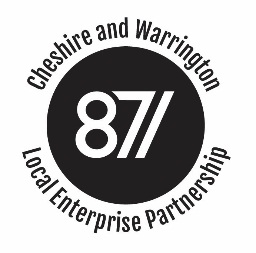 Minutes of the Cheshire and Warrington Local Enterprise Partnership Performance and Investment Committee Meetingheld on   19th September at 3.00pmIn attendance:	Ged Barlow (Chairman), Steve Park, John Downes,			Paul Goodwin, Mark Livesey, Rachel Brosnahan. Apologies:		Jan Willis, Lisa Harris, Chris Hindley, Francis Lee	In attendance:	Presentations on: Omega to Burtonwood Boulevard, John Nichol, WBCItem No.ItemTo be Actioned byBy When1.Welcome, Introductions and ApologiesApologies from Chris Hindley, Jan Willis, Francis Lee and Lisa Harris2Conflicts of InterestGB asked for any conflicts to be declared SP declared an interest in Omega to Burtonwood BoulevardPG confirmed he was attending in his capacity as S151 deputy and not representing CEC.4Minutes from the last meeting:  Follow up of actions:RB updated on the actions:Offer letter issued for Sydney Road BridgePaper sent to Jan Willis outlining outputs position of the Life Sciences FundExceptional meeting to consider Ellesmere Port One Estate arranged for 4th October.CWAC’s S151 officer signed off the Glasshouse investment as CEC’s s151 officer was conflicted.MHCLG quarterly report signed off by JWThe minutes were agreed.5Presentation on Omega to Burtonwood Sustainable Travel schemeJohn Nichol from WBC gave a presentation on the scheme.  The new pathway will be 2.4km long and will link Burtonwood with the Omega and Gemini sites which employ in excess of 14000 people.WBC had carried out consultation  and there was plenty of demand from people who cycle to work, with Amazon in particular having a real cycle to work culture.There is currently no pathway on Clay Road and Burtonwood Road and surveys have shown that the roads are used by 12,000 vehicles a day.The new path will provide a much safer route for cyclists and pedestrians and is hoped to reduce road traffic and pollution as more people opt to use the new pathway.The committee approved the project.RB to issue offer letter.RBEnd of September6The Chef’s Whites AcademyRB ran though the Chef’s Whites proposal.  Macclesfield college is seeking £25k towards the £200k costs of delivering a new course to students.  It was agreed to support the project up to a maximum of £25k of the capital costs.  Agreed that the college should report for two years so that student numbers can be recorded.Letter to be sent to David Rutley MP confirming that the project had been funded. RB asked to double check any conflicts of interest and issue offer letter.RBRBEnd of SeptemberEnd of SeptemberExtension of Conditional offersUpdate given on Winsford industrial Land project which has slipped behind programme.  Committee agreed to extend the offer letter deadline to March 2019 but requested a presentation detailing the current position and progress to date.RB to arrange presentation and issue letter agreeing extension.RBEnd of September7Programme Manager updateRB ran through the programme manager update highlighting key issues which included:Centre Park Link – land issues substantially resolved. Project expected to start on site in January.Crewe High Speed Ready Heart – RB had asked for permission to extend conditional offer letter terms via email.  Committee confirmed approval.  RB to draft letter to confirm extension.Northgate – brief update on position.  CWaC due to take a paper to the Council’s committee in October.  P&I requested an update presentation from CWAC before the end of the year.  RB to arrange   Update on Reaseheath projects, all complete bar the accommodation blocks.Agreement that the committee would like a site visit.  RB to arrangeRBRBRBEnd of SeptemberEnd of SeptemberEnd of September8RisksRB said one of the biggest risks to the LEP was the handover of the Growth Hub to the LEP and risk of subsequent poor delivery which would reflect poorly on the LEP.SP offered to help as not clear yet how many staff will TUPE over.Committee agreed that they had reviewed the risks.9ESIF updateML gave update.  Application to deliver the pledge has been submitted.  Virtual Institute of Technology being developed by University of Chester which could fully spend all the skills money.Revaluation of the ESIF programme due to exchange rate fluctuation means that an extra £15m available which would need committing.  New call in October.Losing TA support from December10AOB Next meeting: 17th October 2018 at Reaseheath College